جمهوری اسلامی ایران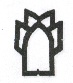 وزارت بهداشت، درمان و آموزش پزشكیدانشگاه علوم پزشكی كرمانشاهمعاونت تحقیقات و فناوریطرح پیشنهادي تحقيق( نسخه نهایی 1402)عنوان طرح:مجری/ مجریان:محل ارائه طرح اوليه:تاریخ پیشنهاد:1( اطلاعات مربوط به مجری و همکارانلیست مجری و همکاران: (درصورتی كه مجری بیش از یك نفراست، برای هركدام با شماره‌هاي 1، 2 و ... به طور مجزا مشخصات تكمیل شود.)اطلاعات مجری/مجریان:     نام و نام خانوادگی:کد ملی:  شماره همراه :                ایمیل:گروه آموزشی: 1-3) حداکثر 5 مورد از مقالات جدید و مرتبط مجری/ مجریان: (مقالات طبق راهنماي مرجع نويسي وونکور نوشته شوند.)2) توجیه طرح پژوهشی2-1) عنوان فارسی:2-2) عنوان انگلیسی:2-3) بیان مسئله و ضرورت انجام طرح: (حدود 500 کلمه، با ذکر رفرنس) 2-4) جنبه نوآوری طرح:-5) اهداف و فرضیه‌هاالف) اهداف اختصاصی (ویژه):1- 2-3-4-ب) سوالات:1-2-ج)فرضیه‌ها:1-2-د) اهداف كاربردی: 2-6) بررسی متون: (5 تا 10 مطالعه، با ذکر محل، سال، هدف، نوع مطالعه، تعداد نمونه و یافته‌های مهم (با ذکر نتایج عددی) مرتبط با اهداف طرح پژوهشی حاضر ذكر شود. هر مطالعه در یک پاراگراف حدودا 80 کلمه‌ای خلاصه شود.) 2-7) اولویت پژوهش: (طرح شما در راستای کدام اولویت پژوهشی دانشگاه است، عنوان و شماره اولویت ذکر شود.) 3) روش اجرای طرح:3-1) خلاصه روش اجرا: (نوع مطالعه، جامعه مورد بررسی، شرح جزئیات فرایند اجرای مطالعه، شاخص‌های ورود و خروج)3-2) روش نمونه‌گیری: (نوع روش، شرح شیوه انتخاب نمونه‌ها و نحوه محاسبه اندازه نمونه با ذکر رفرنس)3-3) متغیرهای مطالعه: *مقیاس: کمی، رتبه‌ای، اسمی.#نقش: مستقل، وابسته، اصلی، زمینه‌ای، مخدوشگر، و سایر. 3-4) روش گردآوری داده‌ها: (ابزارهای گردآوری داده‌ها و شاخص‌های اعتبارسنجی آن‌ها)3-5) روش تحلیل داده‌ها: (روش‌ها و آزمون‌های آماری، سطح معنی‌داری و محاسبات اصلی، نرم‌افزارها)3-6) ملاحظات اخلاقی: (ذکر نحوه رعایت نکات اخلاقی در این پژوهش و بیان محدودیت‌های تحقیق و راه حل آن‌ها) 4) مدیریت اجرایی تحقیق4-1) مدت زمان لازم برای اجرای طرح: (به ماه)4-2) هزینه‌ها:الف) هزینه‌های پرسنلی:ب) هزینه آزمایشات وخدمات تخصصی: (خدماتی که به وسیله سایر مراکز انجام می‌شود.) ج) هزينه‌هاي وسایل غيرمصرفي: (هزينه‌هاي دستگاه يا مواد غيرمصرفي كه باید از اعتبار این طرح از داخل یا خارج كشور خریداری شود و شماره اموال دریافت کند.)د) هزينه‌هاي مواد مصرفي: (هزينه‌هاي وسايل يا مواد مصرفي كه باید از اعتبار این طرح از داخل یا خارج كشور خریداری شود.)ه) هزینه مسافرت: (مسافرت درون شهری یا بیرون شهری، در صورت لزوم)و) سایر هزینه‌ها: (هر هزینه‌ ضروری دیگری که در پنج جدول فوق نیامده است.)4-3) جمع هزینه‌ها: 4-4) در صورت اخذ اعتبار از سازمان‌های دیگر، مبلغ و نام سازمان را ذکر نمایید:  5) منابع: (به سبک ونکوور)6) پیوست‌ها: (پرسشنامه، رضایت‌نامه و . . .) امضای مجری يا مجريان طرح:		   امضای معاون پژوهشی:(لطفا قبل از امضاي پروپوزال ضميمه های 1 و 2 را به طور كامل مطالعه فرماييد.)ضميمه 1- راهنماي رفرنس نويسي (روش ونكوور):1- در مورد مقالات خارجي به ترتيب زير منابع را معرفي مي‌كنند:نام خانوادگي و حرف اول نام نويسنده يا نويسندگان. عنوان مقاله. نام اختصاري مجله طبق روش Index Medicos، سال انتشار، شماره جلد، صفحات. مثال:10- Rezaei M, Kazemnejad A, Mahmmodi M, Meshkani MR. Estimation of finite mixture distributions parameters in survival analysis. Jour of Ins. of Math. & Comp. Sci. (Math. Ser.), Kolkata, India, 2004, No. 1, P: 39-46.2- در مورد مقالات فارسي به ترتيب زير منبع را معرفي مي‌كنند:نام خانوادگي و نام نويسنده يا نويسندگان. عنوان مقاله. نام مجله، سال انتشار، شماره جلد، شماره‌ صفحات. مثال:13- رضايي منصور، كاظم نژاد انوشيروان، رئيسي داريوش، برديده عبدالرسول. تحليل بقاي بيماران پيوند كليه در كرمانشاه (80-1368). فصلنامه علمي پژوهشي بهبود، سال 7، شماره (3)18، پاييز 1382، ص: 41-27.3- كتب خارجي را مي‌توان به ترتيب زير به عنوان منبع معرفي كرد:نام خانوادگي و حرف اول نام نويسنده يا نويسندگان. نام‌ كتاب. شماره‌ چاپ، نام‌ ناشر، شهر محل نشر، سال‌ انتشار، شماره‌ جلد، شماره‌ صفحات‌. مثال:20- Altman DG. Practical statistics for medical research. 1st ed., Chapman & Hall, London, 1991, p: 63.4- در مورد كتب‌ فارسي نيز مي‌توان به اين ترتيب عمل كرد:نام خانوادگي و نام‌ نويسنده يا نويسندگان. نام‌ كتاب‌. شماره‌ چاپ، نام ناشر، شهر محل نشر، سال‌ انتشار، شماره‌ جلد، شماره‌ صفحات‌. مثال:23- رضايي منصور، مرادي بهيه. كليات روش تحقيق در علوم پزشكي. نشر چشمه دانش و هنر و دانشگاه علوم پزشكي كرمانشاه، كرمانشاه، 1383، چاپ اول، ص: 216-214.5- در بعضي كتب فصول مختلف توسط نويسندگان مختلف نوشته مي‌شود و يك نفر فصول مختلف را گردآوري مي‌كند. در اين مورد بهتر است منبع را به روش ذيل معرفي كرد: نام‌ خانوادگي و حرف‌ اول‌ نام نويسنده‌ يا نويسندگان بخش. عنوان‌ بخش. نام‌ مؤلف‌ كتاب. نام كتاب. شماره‌ چاپ، نام ناشر، شهر محل نشر، سال‌ انتشار، شماره‌ جلد، صفحات‌. مثال:40- Simon G Thompson. Meta analysis of clinical trials.in: Armitage P, Colton T. Encyclopedia of Biostatistics. 2nd ed. , John Wiley & Sons, Toronto, 1998, vol. 4, P: 2570-2579.ضميمه 2- برخي نكات از آئین نامه پژوهشی:خواهشمند است قبل از تكمیل فرم پروپوزال نكات زیر را به دقت مطالعه فرمایید: 1-	در مواردی كه اجرای طرح مستلزم همكاری سازمان های دیگری باشد، طرح دهنده بایستی قبلا موافقت همكاری با سازمان های مربوطه را كسب نماید. 2-	كلیه طرح هایی كه به تصویب شورای پژوهشی دانشگاه و یا سازمان تامین كننده اعتبار می رسد بر اساس قراردادی كه بین معاونت پژوهشی ذیربط و مجری طرح منعقد می شود، قابل اجرا خواهد بود و از تسهیلات علمی، مالی و اداری مركز طرف قرارداد برخوردار خواهد بود. 3-	مجری طرح طبق قرارداد ملزم به ارائه گزارش پیشرفت كار در فواصل زمانی تعیین شده در قرارداد می باشد (سه ماهه). 4-	چنانچه انجام طرح پژوهشی در مرحله ای از پیشرفت آن اعم از اینكه به نتیجه نهایی رسیده یا نرسیده باشد، منجر به كشف یا اختراع و یا تحصیل حقوقی شود، مجری طرح طرف قرارداد موظف است مراتب را كتبا“ به سازمان ذیربط اطلاع دهد. حقوق فوق الذكر كه در اثر اجرای طرح تحقیقاتی ایجاد گردیده است طبق قرارداد متعلق به پژوهشگر يا سازمان و یا هر دو خواهد بود.   5-	در صورت تمایل مجری طرح به انتشار یا ارائه نتایج حاصله در داخل یا خارج از كشور، لازم است قبلا“ نظر موافق سازمان ذیربط را جلب نماید. بدیهی است كه ذكر حمایت مالی و همكاری سازمان ذیربط در انتشارات مذكور الزامی خواهد بود. 6-	چنانچه مجری در هر مرحله از اجرای طرح از ادامه آن منصرف گردد ضمن توضیح علت، بودجه و لوازم باقیمانده را بایستی به سازمان ذیربط مسترد نماید. 7-	رعایت مبانی اصول اخلاق در پژوهش بايد توسط کمیته اخلاق در پژوهش دانشگاه  تایید شده باشد. ضمیمه 3 :فرم اخذ رضایت آگاهانه از بیمار جهت شرکت در پژوهش ( چنانچه  طرح نیاز به رعایت موازین اخلاقی و حقوقی جهت حفاظت از آزمودنی داشته باشد تکمیل این فرم به زبان ساده و قابل فهم  برای آزمودنییا قیم قانونی او، جهت تصویب در کمیتهی اخلاق الزامی میباشد)توجه : فرم حاضر در دو برگ طراحي گرديده كه هر دو برگ آن بايد توسط افراد داوطلب شركت در طرح پژوهشي يا قيم قانوني آنان (نمونه هاي پژوهش)  و مجري اول طرح پژوهشي امضاء گردد.شرح و بیان اهداف و شیوه های پژوهش: مزایا و خطرات احتمالی شرکت در پژوهش:شرح مداخله:اختیارات بیمار:تعهدات مجری طرح پژوهشی:شماره تلفن محل کار مجری اول طرح پژوهشی: مشخصات بیمار: نام:	نام خانوادگی:			نام پدر:	  	تاریخ تولد:اینجانب....................................... با آگاهی کامل از مطالب مندرج در این فرم، رضایت خود /فرد تحت قیمومیت خود را جهت شرکت در طرح پژوهشی خانم / آقای.........................................تحت عنوان ".........................................................................................." اعلام میدارم.     امضاء						امضاء و اثر انگشت	     مجری اول طرح پژوهشی				بیماریا قیم قانونی اوراهنمای مجری طرح پژوهشی جهت تکمیل فرم اخذ رضایت آگاهانه از بیمار جهت شرکت در پژوهششرح و بیان اهداف و شیوه های پژوهش به زبان ساده:(شامل شرح پژوهش به زبان ساده و قابل فهم، هدف ازانجام پژوهش،طول مدت مراجعه، زمان مراجعه و محل مراجعه برای بیماریا قیم قانونی او می‌باشد.)مزایا و خطرات احتمالی شرکت در پژوهش به زبان ساده:(درمورد فواید و همچنین عوارض جانبی و خطرات احتمالی شرکت در طرح پژوهشی و نحوه حمایت درمانی از بیمار به زبان ساده و قابل فهم برای بیماریا قیم قانونی او توضیح داده شود.)شرح مداخله به زبان ساده :  (میزان و تعداد دفعات خونگیری ،جراحی ، آندو سکوپی و... و احتمال استفاده از نمونه ها درمطالعات بعدی به زبان ساده و قابل فهم برای بیماریا قیم قانونی او توضیح داده شود.همچنین توضیح داده شود که در صورت عدم پذیرش روش انتخابی پژوهشگر، بیمار از چه روش‌های درمانییا تشخیصی دیگر می‌تواند استفاده کند.)اختیارات بیمار به زبان ساده:(درموردحق انتخاب بیماریا قیم قانونی او برای شرکت در طرح پژوهشی و یا انصراف از ادامه شرکت در طرح و چگونگی خروج بیمار از شرکت در پژوهش به زبان ساده و قابل فهم  برای بیماریا قیم قانونی او توضیح داده شود.)  تعهدات مجری طرح پژوهشی به زبان ساده:(در خصوص جبران خطرات احتمالی ، محرمانه ماندن هویت بیمار و اطلاعات مربوط به او و همچنین پرداخت هزینه های درمانی به بیمار و عدم تغییر درنحوه ی رفتار پزشک درمانگر یا نحوه ی درمان و مراقبت از بیمار در صورت انصراف بیمار از شرکت در طرح پژوهشی تعهد داده شود.) درصورتی که پروپوزال مربوط به پایان‌نامه دانشجویی است، قسمت ذیل تکمیل شود:نام و نام خانوادگی دانشجو:نام و نام خانوادگی به انگلیسی: شماره دانشجویی: کد ملی دانشجو: سال ورود به دانشگاه:مقطع تحصیلی دانشجو:رشته تحصیلی دانشجو: شماره تماس: آدرس الکترونیک (ایمیل):ردیفنام و نام خانوادگیسمت در طرح (مجری، مشاور، ...)رشته تحصیلی و تخصصمرتبه علمیدانشگاه یا موسسه محل خدمتنقش اجرایی در طرح12345رديفنام متغیرمقیاس*نقش#نحوه اندازه‌گیریواحد اندازه‌گیری12345678ردیفنوع فعالیتمسئول اجرا/ رتبه علمی مجموع ساعات كار هر فعاليتحق‌الزحمه هر ساعتجمع حق‌الزحمه123جمع کل(به ریال)جمع کل(به ریال)جمع کل(به ریال)جمع کل(به ریال)ردیفموضوع آزمایشمركزسرویس دهندهتعدادكل دفعاتهزینه هر دفعه جمع (ریال)123جمع کل (به ریال)جمع کل (به ریال)جمع کل (به ریال)نام دستگاه نام شركتنام كشورتعداد قیمت واحدقیمت كل123جمع کل (ريال)ردیفنام مادهشرکت سازندهمقدارقیمت واحد (ریال)قیمت كل (ریال)123جمع کل (به ریال)جمع کل (به ریال)جمع کل (به ریال)جمع کل (به ریال)ردیفمقصدتعداد سفرمنظور از مسافرتوسیله نقلیههزینه هر باركل هزینه123جمع هزینه های مسافرت (ريال)جمع هزینه های مسافرت (ريال)جمع هزینه های مسافرت (ريال)جمع هزینه های مسافرت (ريال)جمع هزینه های مسافرت (ريال)نوع هزینهمبلغ هزینه (ریال)هزینه‌های تكثیر اوراق و پرسشنامه‌هاهزینه‌هاي پيش بيني نشده، تورم و ...هزینه اقامت در صورت نیازجمع سایر هزینه‌هانوع هزینههزینه (ریال)جمع هزینه‌های پرسنلی (ماده 14)جمع هزینه‌های آزمایشات وخدمات تخصصی (ماده 15)جمع هزینه‌های وسایل غيرمصرفي (ماده 17 ب)جمع هزینه‌های مواد مصرفي (ماده 17 ب)جمع هزینه‌هاي مسافرتجمع سایر هزینه‌ها (ردیف 25)   جمع كل